.START : After Intro 16 CRESTART : Wall 4 after 16 CTAG : 3 Count, afterwards - restartI. NIGHT CLUB R/L- TURN 1/4 - BACK LOCK SHUFFLE - COASTER STEPII. FORWARD - FORWARD SHUFFLE - PIVOT 1/2 - TURN 3/4 CROSS - SIDE - TOGETHER(Restart on wall 4 after 16 count & Tag 3 count)III. (SIDE - CROSS ROCK) R/L - 1/4 TURN FORWARD - CROSS OVER - SIDE - BACK CROSS - BACK ROCKIV. FORWARD - CHASSE - COASTER STEP - SCISSOR STEP - SIDE - TOGETHERTag : 3 Count... (On Wall 4 after 16 C)Turn 3/4Contact Person : syafrinurasfitri@gmail.comEsok Kan Masih Ada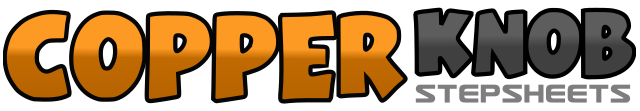 .......Count:32Wall:4Level:Improver.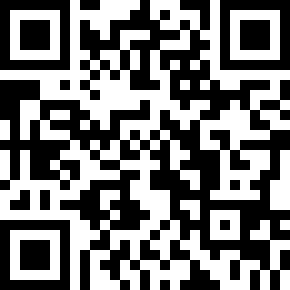 Choreographer:Syafri's Fitri (INA) - February 2021Syafri's Fitri (INA) - February 2021Syafri's Fitri (INA) - February 2021Syafri's Fitri (INA) - February 2021Syafri's Fitri (INA) - February 2021.Music:Esok Kan Masih Ada - Utha LikumahuwaEsok Kan Masih Ada - Utha LikumahuwaEsok Kan Masih Ada - Utha LikumahuwaEsok Kan Masih Ada - Utha LikumahuwaEsok Kan Masih Ada - Utha Likumahuwa........1 2&Step R to R side, step L behind R, step R recover3 4&Step L to L side, step R behind L, step L recover51/4 Turn Left step R back6&7Step L back, Lock R over L, step L back8&Step R back, step L closed to R1Step R forward2&3Step L forward, step R closed to L, step L forward4&5Step R forward, 1/2 Turn left step L in place, step R forward6&7Step L forward, 3/4 Turn right step R to side, step L cross over R8&Step R to side, step L closed to R1 2&Step R to R side, step L cross over R, recover on R3 4&Step L to L side, step R cross over L, recover on L5 6&1/4 Turn Right step R forward, step L cross over R, step R to R side7 8&Step L back cross, step R back, recover on L1Step R Forward2&3Step L to L side, step R closed to L, step L to L side4&5Step R back, step L together, step R forward6&7Step L to L side, step R closed to L, step L cross over R8&Step R to side, step L together1 2 31/4 Turn Left step, L/R/L forward